     AN3s                                                                                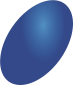 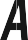 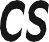 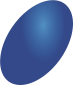 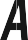 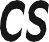        BULLETIN D’ADHESION – Garantie RC PROFESSIONNELLE des moniteurs sportifs           Contrat Nr 6750407304 souscrit par AN3S  auprès d’AXA France IARD par l’intermédiaire de ACS+ N°ORIAS 16003234. CE BULLETIN EST EXCLUSIVEMENT RESERVE AUX SOCIETES OU AUX TRAVAILLEURS NON SALARIES EMPLOYANT DES MONITEURS DIPLOMES, ADHERENTS A L’AN3S OU UN SYNDICAT AFFILIE 1- DESIGNATION DE L’ADHERENT RAISON SOCIALE : ……………jjhg……………………………………………………………………………………  SIREN : ……………………………………………………. Adresse : ……………………………………………………………………………………………………….……… Code Postal : ……………………………… Ville :………………………………………………………….Nom et Prénom du dirigeant : ………………………………………………………………….. Courriel : ……………………………………………….……. Tel : …………………………………………………… Dernier chiffre d’affaires déclare : ………………….………..….. € Chiffre d’affaires prévisionnel .................................. € Activités pratiquées : ………………………………………………….……………..………………………..……………………………………………………………………………………. Nom du syndicat : ………………………………………………………. Nr d’adhésion : ……………………………………………. La garantie est conditionnée au fait que chaque moniteur salarié soit titulaire du diplôme ou brevet d’Etat homologué, ou titre à finalité professionnelle, ou certificat de qualification requis. Le contrat ne garantit pas les sinistres dont le fait dommageable était connu de l’assuré à la date de souscription de la garantie concernée. Les montants de garantie constituent l’engagement maximum de l’assureur pour l’ensemble des assurées. 2- GARANTIE RC PROFESSIONNELLE ET COTISATION  (1)	Arts du cirque : Trapèze fixe (hauteur max 4m), Tissu aérien (hauteur max 8m), Cerceau aérien (hauteur max 4m), Boule d'équilibre, File d'équilibre, Pédago, Rouleau américain, Acrobatie au sol, Poutre d'équilibre (hauteur max 1m), Slack line, Mini trampoline, Jonglerie, Monocycle.Cocher ci-dessous la case de la catégorie la plus élevée et correspondant au nombre de moniteurs dans votre société. Seules les activités mentionnées dans le tableau ci-dessus et pour lesquelles l’adhèrent dispose des diplômes, brevets ou qualifications mentionnées sont garanties : 3- DATE D’EFFET Les garanties du contrat prennent effet à 0 heure le lendemain du jour de la demande d’adhésion et du règlement, le cachet de la poste faisant foi. Le présent bulletin d’adhésion dument complète et signé, accompagné du chèque de règlement de la cotisation d’assurance à l’ordre de l’AN3S doit être retourné à : AN3S Gestion des assurances –47 B rue Gambetta 71120 Charolles ou au syndicat d’affiliation. Aucune attestation ne sera délivrée tant que la cotisation d’assurance n’aura pas été acquittée. 4- DECLARATION DE l’ADHERENT  Je reconnais avoir pris connaissance des Conditions Générales Réf 460653 – Version D10 2014 de la notice ≪ Application de la garantie dans le temps ≫ N°490009, et du Résumé des garanties valant Notice d’information,  Je certifie sincères et exacts tous les renseignements portes sur le présent document et déclare avoir été informe(e) que toute fausse déclaration, omission ou inexactitude entraine les sanctions prévues aux articles L 113-8 (Nullité du contrat) et L 113-9 (Réduction des indemnités) du Code des Assurances et aux articles 1104 et 1964 du Code Civil (absence d’alea).  Je n’ai déclaré aucun sinistre au titre de ma garantie RC PROFESSIONNELLE au cours des 3 dernières années.  J’ai déclaré un (des) sinistre(s) au titre de ma garantie RC PROFESSIONNELLE au cours des 3 derniers exercices. Circonstances : …………………………………………………………………………………………………………………………………………………………………………..……………………………………………………..  En cas de sinistre, l’Assureur se réserve le droit de revoir les conditions d’adhésion sous 8 jours à compter de la date de réception du bulletin. 	 Signature de l’Assuré 	Fait à : ………………………………….. le ……………………………………….. Catégories de sports pratiqués 1 : Pêche en eaux douce et en mer (du bord de mer ou en embarcation), golf, sports de raquettes, sports de tir (à l’exclusion de la chasse), tir à l’arc, sports de balle et assimilés, athlétisme, pentathlon, aviron, gymnastiques, handisports, natation, sports nautiques (sauf plongée sous-marine  et sports des catégories 2 et 3), kayak hors eau  vive, planche à voile , course d’orientation, marche nordique, randonnée en couloirs souterrains appelés « tunnels de lave », triathlon, hockey sur gazon, escrime, lutte, slackline (jusqu’à 1,5 mètre), trampoline, traîneau à chiens, musher, course à pied, badminton, danse, métiers de la forme, entraineurs natation, préparateurs physique, secourisme, tennis, stand up paddle, randonnée pédestre, raquette à neige ( à l’exclusion des guides de haute montagne), promenades culturelles, danse bretonne, sea cooking, pêche à pied récréative, activités de plein air et de pleine nature, Snorkeling ( hors plongée sous-marine)2 : Arts martiaux, grimpeurs encadrant dans les arbres, enseignement ou skippage sur voilier habitable, nautisme, ski nautique, sports mécaniques , Rugby, football américain, football australien, toutes activités d’encadrement arbres, ski , snowboard, sports de glisse sur piste, luge, sports en eaux vives, (canoë, kayak, rafting, hydrospeed), sports nautiques (kite surf, surf, wave ski, char à voile, wing foil, wing surf), sports de glace (hockey, patinage, luge), sports de combat (boxe, boxe thaï), équitation, escalade via  corda, escalade (hors environnement spécifique), activités à bord d’engins à moteur terrestres, fluviaux ou maritimes, ski nordique, biathlon, sports à roulette, wing skate, cyclisme sur route cyclotourisme, VTT, Canyoning à caractère vertical V1A1  maximum, Batlle Archery, construction d'igloo et d'abri sous la neige avec possibilité de dormir à l'intérieur.3 : Rafting, Randonnée aquatique (saut < 4 m), Coastering4 : skeleton, tous sports aériens ou activités aériennes, flyboard, slackline (au-dessus de 1,5 mètre), spéléologie sans plongée, , escalade (en environnement spécifique), via ferrata,  arts du cirque (*)5 : Canyoning, Randonnée aquatique (saut > 4 m), glisse autotractée, plongée sous-marine (CA < ou = 50 K€)6 : Saut a l’élastique (bungee), spéléologie avec plongéeNombre d’encadrants par structureCAT 1CAT 2CAT 3CAT 4CAT 5CAT 61 pers60 €185 €200 €300 €330 €882 €2 pers118 €363 €392 €588 €647 €1 729 €3 pers173 €533 €576 €864 €951 €2 541 €4 pers226 €696 €753 €1 129 €1 242 €3 321 €5 pers277 €853 €922 €1 384 €1 522 €4 068 €6 pers325 €1 003 €1 085 €1 627 €1 790 €4 784 €7 pers372 €1 147 €1 240 €1 860 €2 046 €5 469 €8 pers417 €1 285 €1 389 €2 084 €2 292 €6 125 €9 pers459 €1 417 €1 531 €2 297 €2 527 €6 753 €10 pers500 €1 542 €1 667 €2 501 €2 751 €7 354 €11 pers539 €1 663 €1 798 €2 696 €2 966 €7 927 €12 pers577 €1 778 €1 922 €2 883 €3 171 €8 475 €13 pers612 €1 887 €2 040 €3 060 €3 366 €8 998 €14 pers646 €1 992 €2 153 €3 230 €3 553 €9 496 €15 pers678 €2 091 €2 261 €3 391 €3 731 €9 971 €